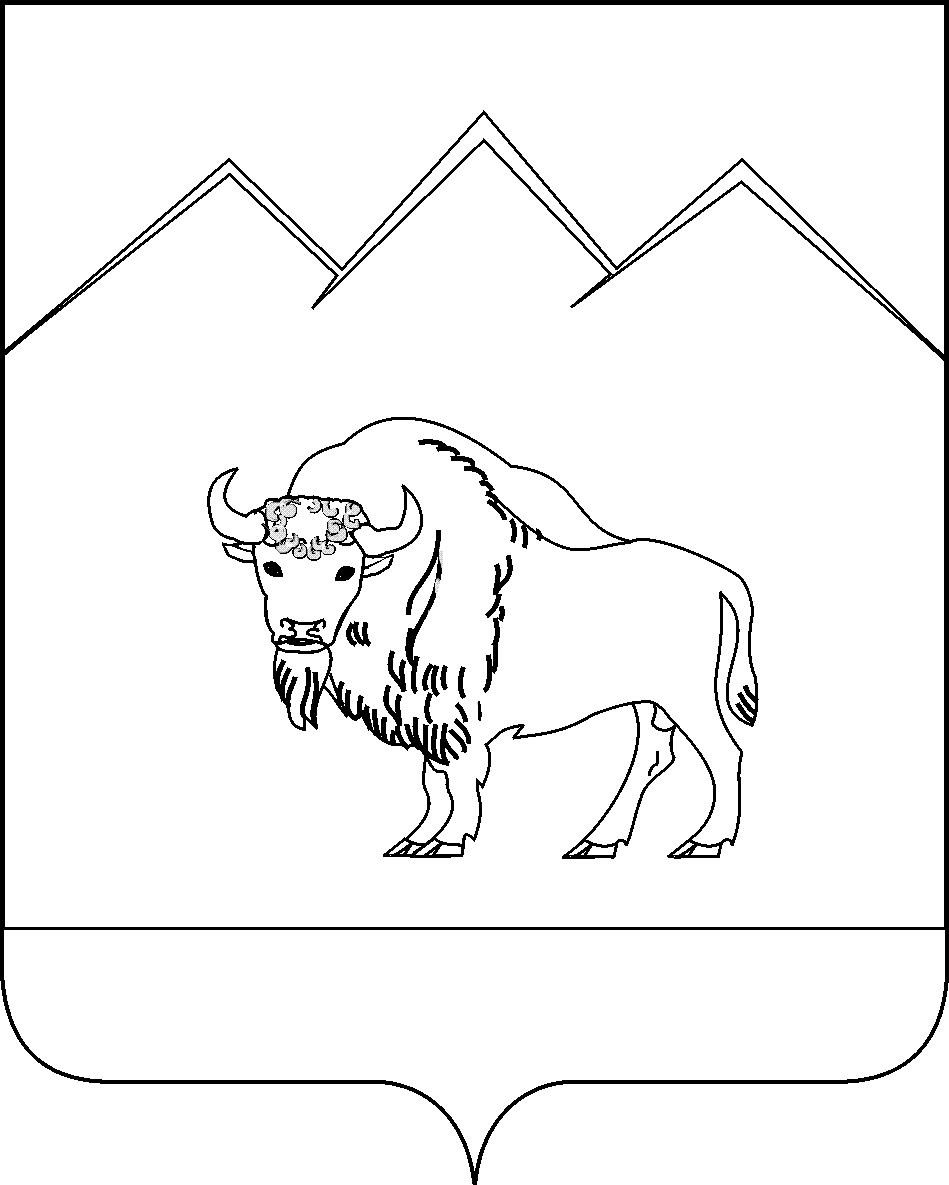 АДМИНИСТРАЦИЯ УНАРОКОВСКОГО СЕЛЬСКОГО ПОСЕЛЕНИЯ                                   МОСТОВСКОГО РАЙОНА                                        ПОСТАНОВЛЕНИЕот 02.06.2015							         № 55/1село УнароковоО внесении изменений в постановление администрации Унароковского сельского поселения Мостовского района от 11 июля 2014 года №51 « Об утверждении административного регламента администрации  Унароковского сельского поселения Мостовского района по предоставлению муниципальной услуги:  «Предоставление земельного участка сельскохозяйственного назначения»В соответствии с Федеральным законом от 27 июля 2010 года №210-ФЗ «Об организации предоставления государственных и муниципальных услуг», постановлением Правительства Российской Федерации от 7 мая 2014 года №412 "О внесении изменений в правила организации деятельности многофункциональных центров предоставления государственных и муниципальных услуг», в целях повышения качества и доступности оказания муниципальных услуг администрации Унароковского сельского поселения Мостовского района п о с т а н о в л я ю:1.Внести изменение в постановление администрации Унароковского сельского поселения Мостовского района от  11 июля 2014 года №51 « Об утверждении административного регламента администрации  Унароковского сельского поселения Мостовского района по предоставлению муниципальной услуги:  «Предоставление земельного участка сельскохозяйственного назначения» пункт 2.17 раздела 2 «Стандарт предоставления муниципальной услуги» дополнить подпунктом 2.17.1 следующего содержания: «2.17.1 МБУ «МФЦ» может по запросу заявителя обеспечивать выезд работника многофункционального центра к заявителю для приема заявлений и документов, необходимых для предоставления муниципальной услуги, а также доставку результатов предоставления муниципальной услуги, в том числе за плату.Порядок исчисления платы за выезд работника многофункционального центра к заявителю, а также перечень категорий граждан, для которых организация выезда работника многофункционального центра осуществляется бесплатно,  утверждаются актом  высшего исполнительного органа государственной власти субъекта Российской Федерации.».2.Общему отделу администрации Унароковского сельского поселения   (Соколова):1) обнародовать настоящее постановление в установленном порядке;2) организовать  размещение настоящего постановления на официальном сайте администрации Унароковского сельского поселения Мостовского района в сети Интернет.3.Контроль за выполнением настоящего постановления оставляю за собой.4. Постановление вступает в силу со дня его обнародования.Глава Унароковскогосельского поселения                                              И.И.Скобелев